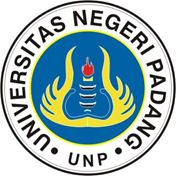 UNIVERSITAS NEGERI PADANGFACULTY OF ENGINEERINGELECTRONICS DEPARTMENTINFORMATICS EDUCATION STUDY PROGRAMUNIVERSITAS NEGERI PADANGFACULTY OF ENGINEERINGELECTRONICS DEPARTMENTINFORMATICS EDUCATION STUDY PROGRAMUNIVERSITAS NEGERI PADANGFACULTY OF ENGINEERINGELECTRONICS DEPARTMENTINFORMATICS EDUCATION STUDY PROGRAMUNIVERSITAS NEGERI PADANGFACULTY OF ENGINEERINGELECTRONICS DEPARTMENTINFORMATICS EDUCATION STUDY PROGRAMUNIVERSITAS NEGERI PADANGFACULTY OF ENGINEERINGELECTRONICS DEPARTMENTINFORMATICS EDUCATION STUDY PROGRAMUNIVERSITAS NEGERI PADANGFACULTY OF ENGINEERINGELECTRONICS DEPARTMENTINFORMATICS EDUCATION STUDY PROGRAMUNIVERSITAS NEGERI PADANGFACULTY OF ENGINEERINGELECTRONICS DEPARTMENTINFORMATICS EDUCATION STUDY PROGRAMUNIVERSITAS NEGERI PADANGFACULTY OF ENGINEERINGELECTRONICS DEPARTMENTINFORMATICS EDUCATION STUDY PROGRAMUNIVERSITAS NEGERI PADANGFACULTY OF ENGINEERINGELECTRONICS DEPARTMENTINFORMATICS EDUCATION STUDY PROGRAMUNIVERSITAS NEGERI PADANGFACULTY OF ENGINEERINGELECTRONICS DEPARTMENTINFORMATICS EDUCATION STUDY PROGRAMUNIVERSITAS NEGERI PADANGFACULTY OF ENGINEERINGELECTRONICS DEPARTMENTINFORMATICS EDUCATION STUDY PROGRAMDocument CodeDocument CodeDocument CodeSEMESTER LEARNING PLANSEMESTER LEARNING PLANSEMESTER LEARNING PLANSEMESTER LEARNING PLANSEMESTER LEARNING PLANSEMESTER LEARNING PLANSEMESTER LEARNING PLANSEMESTER LEARNING PLANSEMESTER LEARNING PLANSEMESTER LEARNING PLANSEMESTER LEARNING PLANSEMESTER LEARNING PLANSEMESTER LEARNING PLANSEMESTER LEARNING PLANSEMESTER LEARNING PLANSEMESTER LEARNING PLANCourseCourseCourseCourseCourseCourseCodeCodeCourse GroupCourse GroupCredit Point(s)Credit Point(s)SemesterSemesterDate of creationDate of creationPraktikum Teknik Multimedia dan AnimasiMultimedia and Animation Engineering PracticumPraktikum Teknik Multimedia dan AnimasiMultimedia and Animation Engineering PracticumPraktikum Teknik Multimedia dan AnimasiMultimedia and Animation Engineering PracticumPraktikum Teknik Multimedia dan AnimasiMultimedia and Animation Engineering PracticumPraktikum Teknik Multimedia dan AnimasiMultimedia and Animation Engineering PracticumPraktikum Teknik Multimedia dan AnimasiMultimedia and Animation Engineering PracticumTIK1.61.3302TIK1.61.3302Mata kuliah Wajib  Program StudiMata kuliah Wajib  Program Studi2 SKS (Praktek)2 SKS (Praktek)44Juli 2017Juli 2017AUTHORIZEDAUTHORIZEDAUTHORIZEDAUTHORIZEDAUTHORIZEDAUTHORIZEDLecturerLecturerLecturerLecturerCourses CoordinatorCourses CoordinatorCoordinator of Study ProgramCoordinator of Study ProgramCoordinator of Study ProgramCoordinator of Study ProgramAUTHORIZEDAUTHORIZEDAUTHORIZEDAUTHORIZEDAUTHORIZEDAUTHORIZEDDr. Asrul Huda, S.Kom., M.KomNIP. 19801010 201012 100 1Dr. Asrul Huda, S.Kom., M.KomNIP. 19801010 201012 100 1Dr. Asrul Huda, S.Kom., M.KomNIP. 19801010 201012 100 1Dr. Asrul Huda, S.Kom., M.KomNIP. 19801010 201012 100 1Dr. Asrul Huda, S.Kom., M.KomNIP. 19801010 201012 100 1Dr. Asrul Huda, S.Kom., M.KomNIP. 19801010 201012 100 1Ahmaddul Hadi, M.KomNIP. 19761209 200501 100 3Ahmaddul Hadi, M.KomNIP. 19761209 200501 100 3Ahmaddul Hadi, M.KomNIP. 19761209 200501 100 3Ahmaddul Hadi, M.KomNIP. 19761209 200501 100 3Learning Outcomes (CP)Learning Outcomes (CP)Learning Outcomes (CP)Program Learning Outcomes (PLO)      Program Learning Outcomes (PLO)      Program Learning Outcomes (PLO)      Learning Outcomes (CP)Learning Outcomes (CP)Learning Outcomes (CP)CP – S1Believe in God Almighty and be able to show a religious attitudeBelieve in God Almighty and be able to show a religious attitudeBelieve in God Almighty and be able to show a religious attitudeBelieve in God Almighty and be able to show a religious attitudeBelieve in God Almighty and be able to show a religious attitudeBelieve in God Almighty and be able to show a religious attitudeBelieve in God Almighty and be able to show a religious attitudeBelieve in God Almighty and be able to show a religious attitudeBelieve in God Almighty and be able to show a religious attitudeBelieve in God Almighty and be able to show a religious attitudeBelieve in God Almighty and be able to show a religious attitudeBelieve in God Almighty and be able to show a religious attitudeLearning Outcomes (CP)Learning Outcomes (CP)Learning Outcomes (CP)CP – S9 Demonstrate an attitude of responsibility for work in their field of expertise independentlyDemonstrate an attitude of responsibility for work in their field of expertise independentlyDemonstrate an attitude of responsibility for work in their field of expertise independentlyDemonstrate an attitude of responsibility for work in their field of expertise independentlyDemonstrate an attitude of responsibility for work in their field of expertise independentlyDemonstrate an attitude of responsibility for work in their field of expertise independentlyDemonstrate an attitude of responsibility for work in their field of expertise independentlyDemonstrate an attitude of responsibility for work in their field of expertise independentlyDemonstrate an attitude of responsibility for work in their field of expertise independentlyDemonstrate an attitude of responsibility for work in their field of expertise independentlyDemonstrate an attitude of responsibility for work in their field of expertise independentlyDemonstrate an attitude of responsibility for work in their field of expertise independentlyLearning Outcomes (CP)Learning Outcomes (CP)Learning Outcomes (CP)CP – PP6Understand the basic concepts of mathematics, electrical and electronic science in the field of computersUnderstand the basic concepts of mathematics, electrical and electronic science in the field of computersUnderstand the basic concepts of mathematics, electrical and electronic science in the field of computersUnderstand the basic concepts of mathematics, electrical and electronic science in the field of computersUnderstand the basic concepts of mathematics, electrical and electronic science in the field of computersUnderstand the basic concepts of mathematics, electrical and electronic science in the field of computersUnderstand the basic concepts of mathematics, electrical and electronic science in the field of computersUnderstand the basic concepts of mathematics, electrical and electronic science in the field of computersUnderstand the basic concepts of mathematics, electrical and electronic science in the field of computersUnderstand the basic concepts of mathematics, electrical and electronic science in the field of computersUnderstand the basic concepts of mathematics, electrical and electronic science in the field of computersUnderstand the basic concepts of mathematics, electrical and electronic science in the field of computersLearning Outcomes (CP)Learning Outcomes (CP)Learning Outcomes (CP)CP – KU5Able to make decisions appropriately in the context of problem-solving in their area of expertise, based on the results of information and data analysis.Able to make decisions appropriately in the context of problem-solving in their area of expertise, based on the results of information and data analysis.Able to make decisions appropriately in the context of problem-solving in their area of expertise, based on the results of information and data analysis.Able to make decisions appropriately in the context of problem-solving in their area of expertise, based on the results of information and data analysis.Able to make decisions appropriately in the context of problem-solving in their area of expertise, based on the results of information and data analysis.Able to make decisions appropriately in the context of problem-solving in their area of expertise, based on the results of information and data analysis.Able to make decisions appropriately in the context of problem-solving in their area of expertise, based on the results of information and data analysis.Able to make decisions appropriately in the context of problem-solving in their area of expertise, based on the results of information and data analysis.Able to make decisions appropriately in the context of problem-solving in their area of expertise, based on the results of information and data analysis.Able to make decisions appropriately in the context of problem-solving in their area of expertise, based on the results of information and data analysis.Able to make decisions appropriately in the context of problem-solving in their area of expertise, based on the results of information and data analysis.Able to make decisions appropriately in the context of problem-solving in their area of expertise, based on the results of information and data analysis.Learning Outcomes (CP)Learning Outcomes (CP)Learning Outcomes (CP)CP – KK6 Ability to master basic python programming, Gauss computation method, and LU Decomposition method computation.Ability to master basic python programming, Gauss computation method, and LU Decomposition method computation.Ability to master basic python programming, Gauss computation method, and LU Decomposition method computation.Ability to master basic python programming, Gauss computation method, and LU Decomposition method computation.Ability to master basic python programming, Gauss computation method, and LU Decomposition method computation.Ability to master basic python programming, Gauss computation method, and LU Decomposition method computation.Ability to master basic python programming, Gauss computation method, and LU Decomposition method computation.Ability to master basic python programming, Gauss computation method, and LU Decomposition method computation.Ability to master basic python programming, Gauss computation method, and LU Decomposition method computation.Ability to master basic python programming, Gauss computation method, and LU Decomposition method computation.Ability to master basic python programming, Gauss computation method, and LU Decomposition method computation.Ability to master basic python programming, Gauss computation method, and LU Decomposition method computation.Learning Outcomes (CP)Learning Outcomes (CP)Learning Outcomes (CP)Course Outcomes (CO)Course Outcomes (CO)Course Outcomes (CO)Course Outcomes (CO)Learning Outcomes (CP)Learning Outcomes (CP)Learning Outcomes (CP)CPMK1Understanding the History and Development of AnimationUnderstanding the History and Development of AnimationUnderstanding the History and Development of AnimationUnderstanding the History and Development of AnimationUnderstanding the History and Development of AnimationUnderstanding the History and Development of AnimationUnderstanding the History and Development of AnimationUnderstanding the History and Development of AnimationUnderstanding the History and Development of AnimationUnderstanding the History and Development of AnimationUnderstanding the History and Development of AnimationUnderstanding the History and Development of AnimationLearning Outcomes (CP)Learning Outcomes (CP)Learning Outcomes (CP)CPMK2Understand Animation Skills and CareersUnderstand Animation Skills and CareersUnderstand Animation Skills and CareersUnderstand Animation Skills and CareersUnderstand Animation Skills and CareersUnderstand Animation Skills and CareersUnderstand Animation Skills and CareersUnderstand Animation Skills and CareersUnderstand Animation Skills and CareersUnderstand Animation Skills and CareersUnderstand Animation Skills and CareersUnderstand Animation Skills and CareersLearning Outcomes (CP)Learning Outcomes (CP)Learning Outcomes (CP)CPMK3Understand explains the kinds of animation typesUnderstand explains the kinds of animation typesUnderstand explains the kinds of animation typesUnderstand explains the kinds of animation typesUnderstand explains the kinds of animation typesUnderstand explains the kinds of animation typesUnderstand explains the kinds of animation typesUnderstand explains the kinds of animation typesUnderstand explains the kinds of animation typesUnderstand explains the kinds of animation typesUnderstand explains the kinds of animation typesUnderstand explains the kinds of animation typesLearning Outcomes (CP)Learning Outcomes (CP)Learning Outcomes (CP)CPMK4Able to explain animation making rulesAble to explain animation making rulesAble to explain animation making rulesAble to explain animation making rulesAble to explain animation making rulesAble to explain animation making rulesAble to explain animation making rulesAble to explain animation making rulesAble to explain animation making rulesAble to explain animation making rulesAble to explain animation making rulesAble to explain animation making rulesLearning Outcomes (CP)Learning Outcomes (CP)Learning Outcomes (CP)CPMK5Able to explain Vision in AnimationAble to explain Vision in AnimationAble to explain Vision in AnimationAble to explain Vision in AnimationAble to explain Vision in AnimationAble to explain Vision in AnimationAble to explain Vision in AnimationAble to explain Vision in AnimationAble to explain Vision in AnimationAble to explain Vision in AnimationAble to explain Vision in AnimationAble to explain Vision in AnimationLearning Outcomes (CP)Learning Outcomes (CP)Learning Outcomes (CP)CPMK6Able to apply the Principles of the Animated FilmAble to apply the Principles of the Animated FilmAble to apply the Principles of the Animated FilmAble to apply the Principles of the Animated FilmAble to apply the Principles of the Animated FilmAble to apply the Principles of the Animated FilmAble to apply the Principles of the Animated FilmAble to apply the Principles of the Animated FilmAble to apply the Principles of the Animated FilmAble to apply the Principles of the Animated FilmAble to apply the Principles of the Animated FilmAble to apply the Principles of the Animated FilmLearning Outcomes (CP)Learning Outcomes (CP)Learning Outcomes (CP)CPMK7Able to apply Animation Film Making ProcessAble to apply Animation Film Making ProcessAble to apply Animation Film Making ProcessAble to apply Animation Film Making ProcessAble to apply Animation Film Making ProcessAble to apply Animation Film Making ProcessAble to apply Animation Film Making ProcessAble to apply Animation Film Making ProcessAble to apply Animation Film Making ProcessAble to apply Animation Film Making ProcessAble to apply Animation Film Making ProcessAble to apply Animation Film Making ProcessLearning Outcomes (CP)Learning Outcomes (CP)Learning Outcomes (CP)CPMK8Students can explain the Use of AnimationStudents can explain the Use of AnimationStudents can explain the Use of AnimationStudents can explain the Use of AnimationStudents can explain the Use of AnimationStudents can explain the Use of AnimationStudents can explain the Use of AnimationStudents can explain the Use of AnimationStudents can explain the Use of AnimationStudents can explain the Use of AnimationStudents can explain the Use of AnimationStudents can explain the Use of AnimationLearning Outcomes (CP)Learning Outcomes (CP)Learning Outcomes (CP)CPMK9Describes the Character Creation of Animated CharactersDescribes the Character Creation of Animated CharactersDescribes the Character Creation of Animated CharactersDescribes the Character Creation of Animated CharactersDescribes the Character Creation of Animated CharactersDescribes the Character Creation of Animated CharactersDescribes the Character Creation of Animated CharactersDescribes the Character Creation of Animated CharactersDescribes the Character Creation of Animated CharactersDescribes the Character Creation of Animated CharactersDescribes the Character Creation of Animated CharactersDescribes the Character Creation of Animated CharactersLearning Outcomes (CP)Learning Outcomes (CP)Learning Outcomes (CP)CPMK10Explain and create StoryboardExplain and create StoryboardExplain and create StoryboardExplain and create StoryboardExplain and create StoryboardExplain and create StoryboardExplain and create StoryboardExplain and create StoryboardExplain and create StoryboardExplain and create StoryboardExplain and create StoryboardExplain and create StoryboardCourse DescriptionCourse DescriptionCourse DescriptionThis course studies the animation "illusion of motion" which is made from static images that are displayed sequentially. Multimedia is a combination of several different media in an interactive program. This course provides an introduction to various types of media (text, images, audio, and video), their definitions and characteristics, storage methods, and manipulation.This course studies the animation "illusion of motion" which is made from static images that are displayed sequentially. Multimedia is a combination of several different media in an interactive program. This course provides an introduction to various types of media (text, images, audio, and video), their definitions and characteristics, storage methods, and manipulation.This course studies the animation "illusion of motion" which is made from static images that are displayed sequentially. Multimedia is a combination of several different media in an interactive program. This course provides an introduction to various types of media (text, images, audio, and video), their definitions and characteristics, storage methods, and manipulation.This course studies the animation "illusion of motion" which is made from static images that are displayed sequentially. Multimedia is a combination of several different media in an interactive program. This course provides an introduction to various types of media (text, images, audio, and video), their definitions and characteristics, storage methods, and manipulation.This course studies the animation "illusion of motion" which is made from static images that are displayed sequentially. Multimedia is a combination of several different media in an interactive program. This course provides an introduction to various types of media (text, images, audio, and video), their definitions and characteristics, storage methods, and manipulation.This course studies the animation "illusion of motion" which is made from static images that are displayed sequentially. Multimedia is a combination of several different media in an interactive program. This course provides an introduction to various types of media (text, images, audio, and video), their definitions and characteristics, storage methods, and manipulation.This course studies the animation "illusion of motion" which is made from static images that are displayed sequentially. Multimedia is a combination of several different media in an interactive program. This course provides an introduction to various types of media (text, images, audio, and video), their definitions and characteristics, storage methods, and manipulation.This course studies the animation "illusion of motion" which is made from static images that are displayed sequentially. Multimedia is a combination of several different media in an interactive program. This course provides an introduction to various types of media (text, images, audio, and video), their definitions and characteristics, storage methods, and manipulation.This course studies the animation "illusion of motion" which is made from static images that are displayed sequentially. Multimedia is a combination of several different media in an interactive program. This course provides an introduction to various types of media (text, images, audio, and video), their definitions and characteristics, storage methods, and manipulation.This course studies the animation "illusion of motion" which is made from static images that are displayed sequentially. Multimedia is a combination of several different media in an interactive program. This course provides an introduction to various types of media (text, images, audio, and video), their definitions and characteristics, storage methods, and manipulation.This course studies the animation "illusion of motion" which is made from static images that are displayed sequentially. Multimedia is a combination of several different media in an interactive program. This course provides an introduction to various types of media (text, images, audio, and video), their definitions and characteristics, storage methods, and manipulation.This course studies the animation "illusion of motion" which is made from static images that are displayed sequentially. Multimedia is a combination of several different media in an interactive program. This course provides an introduction to various types of media (text, images, audio, and video), their definitions and characteristics, storage methods, and manipulation.This course studies the animation "illusion of motion" which is made from static images that are displayed sequentially. Multimedia is a combination of several different media in an interactive program. This course provides an introduction to various types of media (text, images, audio, and video), their definitions and characteristics, storage methods, and manipulation.Course MaterialsCourse MaterialsCourse MaterialsHistory and Development of AnimationSkills and careers in animationTypes of AnimationRules for creating animationVision in AnimationPrinciples of Animated FilmAnimation Film Making ProcessUse of AnimationCharacter Creation of Animated FiguresStoryboardHistory and Development of AnimationSkills and careers in animationTypes of AnimationRules for creating animationVision in AnimationPrinciples of Animated FilmAnimation Film Making ProcessUse of AnimationCharacter Creation of Animated FiguresStoryboardHistory and Development of AnimationSkills and careers in animationTypes of AnimationRules for creating animationVision in AnimationPrinciples of Animated FilmAnimation Film Making ProcessUse of AnimationCharacter Creation of Animated FiguresStoryboardHistory and Development of AnimationSkills and careers in animationTypes of AnimationRules for creating animationVision in AnimationPrinciples of Animated FilmAnimation Film Making ProcessUse of AnimationCharacter Creation of Animated FiguresStoryboardHistory and Development of AnimationSkills and careers in animationTypes of AnimationRules for creating animationVision in AnimationPrinciples of Animated FilmAnimation Film Making ProcessUse of AnimationCharacter Creation of Animated FiguresStoryboardHistory and Development of AnimationSkills and careers in animationTypes of AnimationRules for creating animationVision in AnimationPrinciples of Animated FilmAnimation Film Making ProcessUse of AnimationCharacter Creation of Animated FiguresStoryboardHistory and Development of AnimationSkills and careers in animationTypes of AnimationRules for creating animationVision in AnimationPrinciples of Animated FilmAnimation Film Making ProcessUse of AnimationCharacter Creation of Animated FiguresStoryboardHistory and Development of AnimationSkills and careers in animationTypes of AnimationRules for creating animationVision in AnimationPrinciples of Animated FilmAnimation Film Making ProcessUse of AnimationCharacter Creation of Animated FiguresStoryboardHistory and Development of AnimationSkills and careers in animationTypes of AnimationRules for creating animationVision in AnimationPrinciples of Animated FilmAnimation Film Making ProcessUse of AnimationCharacter Creation of Animated FiguresStoryboardHistory and Development of AnimationSkills and careers in animationTypes of AnimationRules for creating animationVision in AnimationPrinciples of Animated FilmAnimation Film Making ProcessUse of AnimationCharacter Creation of Animated FiguresStoryboardHistory and Development of AnimationSkills and careers in animationTypes of AnimationRules for creating animationVision in AnimationPrinciples of Animated FilmAnimation Film Making ProcessUse of AnimationCharacter Creation of Animated FiguresStoryboardHistory and Development of AnimationSkills and careers in animationTypes of AnimationRules for creating animationVision in AnimationPrinciples of Animated FilmAnimation Film Making ProcessUse of AnimationCharacter Creation of Animated FiguresStoryboardHistory and Development of AnimationSkills and careers in animationTypes of AnimationRules for creating animationVision in AnimationPrinciples of Animated FilmAnimation Film Making ProcessUse of AnimationCharacter Creation of Animated FiguresStoryboardReading ListReading ListReading ListMain Books:Main Books:Main Books:Reading ListReading ListReading ListBlair,Preston (2003).Cartooning :Animation 2 with Preston Blair.ISBN 1560100699 (ISBN13: 9781560100690). Published:Walter Foster Publishing Blair,Preston (2003).Cartooning :Animation 2 with Preston Blair.ISBN 1560100699 (ISBN13: 9781560100690). Published:Walter Foster Publishing Blair,Preston (2003).Cartooning :Animation 2 with Preston Blair.ISBN 1560100699 (ISBN13: 9781560100690). Published:Walter Foster Publishing Blair,Preston (2003).Cartooning :Animation 2 with Preston Blair.ISBN 1560100699 (ISBN13: 9781560100690). Published:Walter Foster Publishing Blair,Preston (2003).Cartooning :Animation 2 with Preston Blair.ISBN 1560100699 (ISBN13: 9781560100690). Published:Walter Foster Publishing Blair,Preston (2003).Cartooning :Animation 2 with Preston Blair.ISBN 1560100699 (ISBN13: 9781560100690). Published:Walter Foster Publishing Blair,Preston (2003).Cartooning :Animation 2 with Preston Blair.ISBN 1560100699 (ISBN13: 9781560100690). Published:Walter Foster Publishing Blair,Preston (2003).Cartooning :Animation 2 with Preston Blair.ISBN 1560100699 (ISBN13: 9781560100690). Published:Walter Foster Publishing Blair,Preston (2003).Cartooning :Animation 2 with Preston Blair.ISBN 1560100699 (ISBN13: 9781560100690). Published:Walter Foster Publishing Blair,Preston (2003).Cartooning :Animation 2 with Preston Blair.ISBN 1560100699 (ISBN13: 9781560100690). Published:Walter Foster Publishing Blair,Preston (2003).Cartooning :Animation 2 with Preston Blair.ISBN 1560100699 (ISBN13: 9781560100690). Published:Walter Foster Publishing Blair,Preston (2003).Cartooning :Animation 2 with Preston Blair.ISBN 1560100699 (ISBN13: 9781560100690). Published:Walter Foster Publishing Blair,Preston (2003).Cartooning :Animation 2 with Preston Blair.ISBN 1560100699 (ISBN13: 9781560100690). Published:Walter Foster Publishing Reading ListReading ListReading ListAdditional Books:Additional Books:Additional Books:Reading ListReading ListReading ListArdiyansah(2010).12 Prinsip Animasi.From http://dkv.binus.ac.id/2010/04/14/12- prinsip-animasi/ Bowen, John (2008).Storyboard.ISBN 0571241875 (ISBN13: 9780571241873).Published: Faber&FaberArdiyansah(2010).12 Prinsip Animasi.From http://dkv.binus.ac.id/2010/04/14/12- prinsip-animasi/ Bowen, John (2008).Storyboard.ISBN 0571241875 (ISBN13: 9780571241873).Published: Faber&FaberArdiyansah(2010).12 Prinsip Animasi.From http://dkv.binus.ac.id/2010/04/14/12- prinsip-animasi/ Bowen, John (2008).Storyboard.ISBN 0571241875 (ISBN13: 9780571241873).Published: Faber&FaberArdiyansah(2010).12 Prinsip Animasi.From http://dkv.binus.ac.id/2010/04/14/12- prinsip-animasi/ Bowen, John (2008).Storyboard.ISBN 0571241875 (ISBN13: 9780571241873).Published: Faber&FaberArdiyansah(2010).12 Prinsip Animasi.From http://dkv.binus.ac.id/2010/04/14/12- prinsip-animasi/ Bowen, John (2008).Storyboard.ISBN 0571241875 (ISBN13: 9780571241873).Published: Faber&FaberArdiyansah(2010).12 Prinsip Animasi.From http://dkv.binus.ac.id/2010/04/14/12- prinsip-animasi/ Bowen, John (2008).Storyboard.ISBN 0571241875 (ISBN13: 9780571241873).Published: Faber&FaberArdiyansah(2010).12 Prinsip Animasi.From http://dkv.binus.ac.id/2010/04/14/12- prinsip-animasi/ Bowen, John (2008).Storyboard.ISBN 0571241875 (ISBN13: 9780571241873).Published: Faber&FaberArdiyansah(2010).12 Prinsip Animasi.From http://dkv.binus.ac.id/2010/04/14/12- prinsip-animasi/ Bowen, John (2008).Storyboard.ISBN 0571241875 (ISBN13: 9780571241873).Published: Faber&FaberArdiyansah(2010).12 Prinsip Animasi.From http://dkv.binus.ac.id/2010/04/14/12- prinsip-animasi/ Bowen, John (2008).Storyboard.ISBN 0571241875 (ISBN13: 9780571241873).Published: Faber&FaberArdiyansah(2010).12 Prinsip Animasi.From http://dkv.binus.ac.id/2010/04/14/12- prinsip-animasi/ Bowen, John (2008).Storyboard.ISBN 0571241875 (ISBN13: 9780571241873).Published: Faber&FaberArdiyansah(2010).12 Prinsip Animasi.From http://dkv.binus.ac.id/2010/04/14/12- prinsip-animasi/ Bowen, John (2008).Storyboard.ISBN 0571241875 (ISBN13: 9780571241873).Published: Faber&FaberArdiyansah(2010).12 Prinsip Animasi.From http://dkv.binus.ac.id/2010/04/14/12- prinsip-animasi/ Bowen, John (2008).Storyboard.ISBN 0571241875 (ISBN13: 9780571241873).Published: Faber&FaberArdiyansah(2010).12 Prinsip Animasi.From http://dkv.binus.ac.id/2010/04/14/12- prinsip-animasi/ Bowen, John (2008).Storyboard.ISBN 0571241875 (ISBN13: 9780571241873).Published: Faber&FaberLearning MediaLearning MediaLearning MediaPerangkat lunak:Perangkat lunak:Perangkat lunak:Perangkat lunak:Perangkat lunak:Perangkat lunak:Perangkat lunak:Perangkat keras :Perangkat keras :Perangkat keras :Perangkat keras :Perangkat keras :Perangkat keras :Learning MediaLearning MediaLearning MediaBlender, ppt, word appBlender, ppt, word appBlender, ppt, word appBlender, ppt, word appBlender, ppt, word appBlender, ppt, word appBlender, ppt, word appLCD & ProjectorLCD & ProjectorLCD & ProjectorLCD & ProjectorLCD & ProjectorLCD & ProjectorCourse LecturesCourse LecturesCourse LecturesDr. Asrul Huda, S.Kom., M.KomDr. Asrul Huda, S.Kom., M.KomDr. Asrul Huda, S.Kom., M.KomDr. Asrul Huda, S.Kom., M.KomDr. Asrul Huda, S.Kom., M.KomDr. Asrul Huda, S.Kom., M.KomDr. Asrul Huda, S.Kom., M.KomDr. Asrul Huda, S.Kom., M.KomDr. Asrul Huda, S.Kom., M.KomDr. Asrul Huda, S.Kom., M.KomDr. Asrul Huda, S.Kom., M.KomDr. Asrul Huda, S.Kom., M.KomDr. Asrul Huda, S.Kom., M.KomRecommended PrerequisitesRecommended PrerequisitesRecommended Prerequisites-------------Week Sub-Course Outcomes(Expected Final Ability in each Learning Stage) Sub-Course Outcomes(Expected Final Ability in each Learning Stage) Sub-Course Outcomes(Expected Final Ability in each Learning Stage) Sub-Course Outcomes(Expected Final Ability in each Learning Stage)Assessment IndicatorsAssessment IndicatorsAssessment IndicatorsCriteria & Assessment FormLearning Method & Assignment [Estimated time]Learning Method & Assignment [Estimated time]Learning Content & Course Materials [Reading List)Learning Content & Course Materials [Reading List)Learning Content & Course Materials [Reading List)Learning Content & Course Materials [Reading List)Score(%)(1)(2)(2)(2)(2)(3)(3)(3)(4)(5)(5)(6)(6)(6)(6)(7)1Students are able to understand theories related to multimedia animationStudents are able to understand theories related to multimedia animationStudents are able to understand theories related to multimedia animationStudents are able to understand theories related to multimedia animationAccuracy in explaining the learning system for the Multimedia Animation course (THEORY)Accuracy in explaining the learning system for the Multimedia Animation course (THEORY)Accuracy in explaining the learning system for the Multimedia Animation course (THEORY)Using the Assessment RubricPresentationOnlinePracticeTM : 2x(2 x 100 Menit)Structured AssignmentsBM+BT : 2x(2x70 Menit)PresentationOnlinePracticeTM : 2x(2 x 100 Menit)Structured AssignmentsBM+BT : 2x(2x70 Menit)Introduction to Multimedia Animation Lectures (THEORY)Introduction to Multimedia Animation Lectures (THEORY)Introduction to Multimedia Animation Lectures (THEORY)Introduction to Multimedia Animation Lectures (THEORY)5%2Students are able to understand and understand the history and development of animationStudents are able to understand and understand the history and development of animationStudents are able to understand and understand the history and development of animationStudents are able to understand and understand the history and development of animationAccuracy in explaining understanding about the history and development of animationAccuracy in explaining understanding about the history and development of animationAccuracy in explaining understanding about the history and development of animationUsing the Assessment RubricPresentationOnlinePracticeTM : 2x(2 x 100 Menit)Structured AssignmentsBM+BT : 2x(2x70 Menit)PresentationOnlinePracticeTM : 2x(2 x 100 Menit)Structured AssignmentsBM+BT : 2x(2x70 Menit)History and Development of AnimationHistory and Development of AnimationHistory and Development of AnimationHistory and Development of Animation5% 3Students are able to understand and understand about types of animationStudents are able to understand and understand about types of animationStudents are able to understand and understand about types of animationStudents are able to understand and understand about types of animationAccuracy in explaining Skills and Careers in AnimationAccuracy in explaining Skills and Careers in AnimationAccuracy in explaining Skills and Careers in AnimationUsing the Assessment RubricPresentationOnlinePracticeTM : 2x(2 x 100 Menit)Structured AssignmentsBM+BT : 2x(2x70 Menit)PresentationOnlinePracticeTM : 2x(2 x 100 Menit)Structured AssignmentsBM+BT : 2x(2x70 Menit)Skills and careers in animationSkills and careers in animationSkills and careers in animationSkills and careers in animation5%4Students are able to understand and understand about types of animationStudents are able to understand and understand about types of animationStudents are able to understand and understand about types of animationStudents are able to understand and understand about types of animationAccuracy in explaining students' understanding and ability in recognizing animation devices and typesAccuracy in explaining students' understanding and ability in recognizing animation devices and typesAccuracy in explaining students' understanding and ability in recognizing animation devices and typesUsing the Assessment RubricPresentationOnlinePracticeTM : 2x(2 x 100 Menit)Structured AssignmentsBM+BT : 2x(2x70 Menit)PresentationOnlinePracticeTM : 2x(2 x 100 Menit)Structured AssignmentsBM+BT : 2x(2x70 Menit)Types of AnimationTypes of AnimationTypes of AnimationTypes of Animation5%5Students are able to understand the Rules of Making Animated FilmsStudents are able to understand the Rules of Making Animated FilmsStudents are able to understand the Rules of Making Animated FilmsStudents are able to understand the Rules of Making Animated FilmsAccuracy in explaining the Rules of Animated FilmAccuracy in explaining the Rules of Animated FilmAccuracy in explaining the Rules of Animated FilmUsing the Assessment RubricPresentationOnlinePracticeTM : 2x(2 x 100 Menit)Structured AssignmentsBM+BT : 2x(2x70 Menit)PresentationOnlinePracticeTM : 2x(2 x 100 Menit)Structured AssignmentsBM+BT : 2x(2x70 Menit)Rules for creating animationRules for creating animationRules for creating animationRules for creating animation15%6-7Students are able to understand the various visions in animationStudents are able to understand the various visions in animationStudents are able to understand the various visions in animationStudents are able to understand the various visions in animationAccuracy in explaining the various visions in animationAccuracy in explaining the various visions in animationAccuracy in explaining the various visions in animationUsing the Assessment RubricPresentationOnlinePracticeTM : 2x(2 x 100 Menit)Structured AssignmentsBM+BT : 2x(2x70 Menit)PresentationOnlinePracticeTM : 2x(2 x 100 Menit)Structured AssignmentsBM+BT : 2x(2x70 Menit)Vision in AnimationVision in AnimationVision in AnimationVision in Animation5%8Mid EvaluationMid EvaluationMid EvaluationMid EvaluationMid EvaluationMid EvaluationMid EvaluationMid EvaluationMid EvaluationMid EvaluationMid EvaluationMid EvaluationMid EvaluationMid Evaluation9-10Students are able to understand and apply the Principles of AnimationStudents are able to understand and apply the Principles of AnimationStudents are able to understand and apply the Principles of AnimationStudents are able to understand and apply the Principles of AnimationAccuracy in explaining the Principles of AnimationAccuracy in explaining the Principles of AnimationAccuracy in explaining the Principles of AnimationUsing the Assessment RubricPresentationOnlinePracticeTM : 2x(2 x 100 Menit)Structured AssignmentsBM+BT : 2x(2x70 Menit)PresentationOnlinePracticeTM : 2x(2 x 100 Menit)Structured AssignmentsBM+BT : 2x(2x70 Menit)squash n stretch Anticipations Staging straight ahead actions and pose to pose follow-through and overlaping actionsslow in-slow outArcs secondary actions Timing Exaggeration solid drawing appealsquash n stretch Anticipations Staging straight ahead actions and pose to pose follow-through and overlaping actionsslow in-slow outArcs secondary actions Timing Exaggeration solid drawing appealsquash n stretch Anticipations Staging straight ahead actions and pose to pose follow-through and overlaping actionsslow in-slow outArcs secondary actions Timing Exaggeration solid drawing appealsquash n stretch Anticipations Staging straight ahead actions and pose to pose follow-through and overlaping actionsslow in-slow outArcs secondary actions Timing Exaggeration solid drawing appeal20% 11Students are able to understand the digital and conventional 2-dimensional animation film production processStudents are able to understand the digital and conventional 2-dimensional animation film production processStudents are able to understand the digital and conventional 2-dimensional animation film production processStudents are able to understand the digital and conventional 2-dimensional animation film production processAccuracy in explaining the 2-dimensional animation film production processAccuracy in explaining the 2-dimensional animation film production processAccuracy in explaining the 2-dimensional animation film production processUsing the Assessment RubricPresentationOnlinePracticeTM : 2x(2 x 100 Menit)Structured AssignmentsBM+BT : 2x(2x70 Menit)PresentationOnlinePracticeTM : 2x(2 x 100 Menit)Structured AssignmentsBM+BT : 2x(2x70 Menit)Digital and conventional 2-dimensional animation film production processDigital and conventional 2-dimensional animation film production processDigital and conventional 2-dimensional animation film production processDigital and conventional 2-dimensional animation film production process10% 12Students are able to understand the Use of AnimationStudents are able to understand the Use of AnimationStudents are able to understand the Use of AnimationStudents are able to understand the Use of AnimationAccuracy in explaining the use of animationAccuracy in explaining the use of animationAccuracy in explaining the use of animationUsing the Assessment RubricPresentationOnlinePracticeTM : 2x(2 x 100 Menit)Structured AssignmentsBM+BT : 2x(2x70 Menit)PresentationOnlinePracticeTM : 2x(2 x 100 Menit)Structured AssignmentsBM+BT : 2x(2x70 Menit)Use of animationUse of animationUse of animationUse of animation10% 13-14 Students are able to create Java programming animation using IDE.Students are able to create Java programming animation using IDE.Students are able to create Java programming animation using IDE.Students are able to create Java programming animation using IDE.Accuracy in explaining the animation character creationAccuracy in explaining the animation character creationAccuracy in explaining the animation character creationUsing the Assessment RubricPresentationOnlinePracticeTM : 2x(2 x 100 Menit)Structured AssignmentsBM+BT : 2x(2x70 Menit)PresentationOnlinePracticeTM : 2x(2 x 100 Menit)Structured AssignmentsBM+BT : 2x(2x70 Menit)Character Creation of Animated FiguresCharacter Creation of Animated FiguresCharacter Creation of Animated FiguresCharacter Creation of Animated Figures10%15Students are able to understand the process and create a StoryboardStudents are able to understand the process and create a StoryboardStudents are able to understand the process and create a StoryboardStudents are able to understand the process and create a StoryboardKetepatan menjelaskan storyboardKetepatan menjelaskan storyboardKetepatan menjelaskan storyboardUsing the Assessment RubricPresentationOnlinePracticeTM : 2x(2 x 100 Menit)Structured AssignmentsBM+BT : 2x(2x70 Menit)PresentationOnlinePracticeTM : 2x(2 x 100 Menit)Structured AssignmentsBM+BT : 2x(2x70 Menit)StoryboardStoryboardStoryboardStoryboard10%16Final EvaluationFinal EvaluationFinal EvaluationFinal EvaluationFinal EvaluationFinal EvaluationFinal EvaluationFinal EvaluationFinal EvaluationFinal EvaluationFinal EvaluationFinal EvaluationFinal EvaluationFinal Evaluation